Konkurs „Świętokrzyski EtnoCiuch” w ramach 
XIV Świętokrzyskiego Jarmarku Agroturystycznego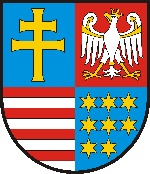 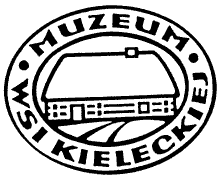 2 czerwca 2019 r.               Muzeum Wsi Kieleckiej Park Etnograficzny w Tokarni1. Organizatorem konkursu jest Urząd Marszałkowski Województwa Świętokrzyskiego oraz Muzeum Wsi Kieleckiej.2. W konkursie ocenie podlegać będą ręcznie wykonane elementy garderoby np. haftowane, wykonane na szydełku, drutach, uszyte z wykorzystaniem charakterystycznych dla regionu świętokrzyskiego elementów zdobień, wzorów itp. folkowych akcentów. Istotnym elementem konkursu jest wykazanie (w karcie zgłoszeniowej) związków zgłoszonej części garderoby 
z historią i tradycją regionu świętokrzyskiego, nawiązanie do tradycyjnych materiałów wykorzystanych do szycia i zdobienia ubrań. 3. Każdy z tzw. „EtnoCiuchów” może otrzymać maksymalnie 10 pkt.4. Uczestnicy konkursu wyrażają zgodę (należy złożyć podpis w odpowiednim miejscu w karcie zgłoszeniowej) na wykorzystanie w celach promocyjnych np. w wydawnictwach, na stronie internetowej itp.  Urzędu Marszałkowskiego oraz Muzeum Wsi Kieleckiej, zdjęć i opisów prac konkursowych oraz osób prezentujących te prace wykonanych przez Organizatora w trakcie konkursu. 5. W konkursie mogą wziąć udział wystawcy zgłoszeni do XIV Świętokrzyskiego Jarmarku Agroturystycznego. Do konkursu można zgłosić tylko 1 „EtnoCiuch”. By wziąć udział w konkursie należy wypełnić odpowiednią rubrykę w Karcie Zgłoszeniowej do Jarmarku. 6. Konkurs rozstrzygnie Komisja, która przyzna I, II i III miejsce oraz ewentualne wyróżnienia. Ocena odbędzie się w dniu 2 czerwca 2019 r. od godziny 13.00. Zgłoszone do konkursu elementy garderoby należy dostarczyć do stoiska Urzędu Marszałkowskiego Województwa Świętokrzyskiego w dniu imprezy do godziny 12.00. 7. Ogłoszenie wyników konkursu odbędzie się na scenie ok. godz. 15.00-15.30. 8. Organizator zastrzega sobie prawo do dokonywania zmian w Regulaminie konkursu.9.  Dodatkowe informacje można uzyskać pod nr tel. 41 341 69 12.p.o. Dyrektor Departamentu Edukacji,							Sportu i Turystyki 							Leszek Wnętrzak